Applying  for a Security PositionPERSONAL DETAILS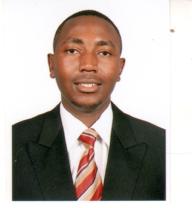 Nationality	: 	KenyanGender		: 	MaleDate of Birth	: 	10th Jul 1988Marital Status	: 	SingleReligion	: 	Christian	Languages	: 	English & KiswahiliCAREER OBJECTIVETo Acquire more knowledge, experience and skills to keep up with the ever increasing professional and technological Changes to effectively enable me deliver professional and quality service and to be a team member in a dynamic multinational organizational which will develop and enhance my career.KEY SKILLSIndependent and remarkable ability to take on responsibilities Better interpersonal, customer service and presentation skills Ability to work with minimum supervision.Demonstrates initiative and confidentiality both independently and within a team environmentWORKING EXPERIENCE2010-June 2014			Security       ServicesJuly 2014-December2015		 G4S Security Qatar				Position: Security Guard				Duties & ResponsibilitiesSecure premises and personnel by patrolling property; monitoring surveillance equipment; inspecting buildings, equipment, and access points; permitting entry.Screening visitors to various premisesChecking for proper budge identification. Obtain help by sounding alarms.Prevent losses and damage by reporting irregularities; informing violators of policy and procedures; restraining trespassers.Control traffic by directing drivers.Complete reports by recording observations, information, occurrences, and surveillance activities; interviewing witnesses; obtaining signatures.Maintain environment by monitoring and setting building and equipment controls.EDUCATION BACKGROUND2016                           		 Sensei Institute Of Technology Civil Engineering as Plant Operator2013				Next level Computer 				Certificate in Computer Applications2011				Thika Driving School				Driving License Class BCE2006-2009			St. Stephens- Ndico Secondary School				Kenya Certificate of Secondary Education1998-2005			Kamae Primary School				Kenya Certificate of Primary Education HOBBIESTravelingMaking friendsListening to musicSportsSocializing Job Seeker First Name / CV No: 1718832Click to send CV No & get contact details of candidate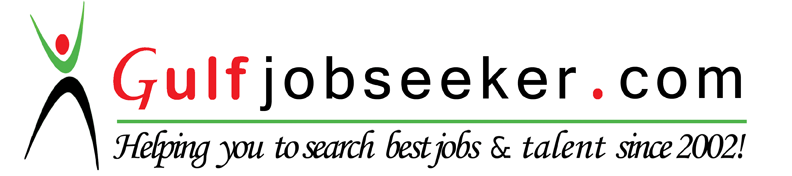 